PROIECT „ROMANIAN INVESTMENT ZOOM”Delegația oficială a venit în vizită pe 24 mai 2016 cu scopul de a discuta despre posibilitatea unor cooperări privind investițiile în agricultură, industrie şi turism. Reprezentanții ţărilor participante care au venit în vizită au fost:1.Ambasada Cehiei – Domnul Ministru Milan Peprnic – Ministerul Economiei Cehiei2.Olanda – Fortis Business Management -  Domnul Bogdan Voiculescu3.Ambasada Congo – Însărcinat cu afaceri – Domnul Bomoy Nixon – Ministerul de externe4.Ambasada Iranului – Domnul Ramezani Mojtaba – Atașat Comercial – Ministerul Economiei Iranului5.Elvetia-Domnul Barbu Mihăescu – Camera de comerț Romano-Elvețiană şi Corporația elvețiană Matting Management6.Doamna Monica Ilie - European Funds Consultant Wise Finance Solutions; 7.Domnul Dragoș Davidescu - Business Consultant Wise Finance SolutionsStaff grupul Avangarde - 8.Adriana RADU – director general-însoțitor 9.Radu BLAJAN; 10-11- Constantin MARCU&Magda MARCU-cabinet avocaturăS-au trimis pe mail invitația oficială, un formular de înscriere şi o fișă tehnică. Bugetul alocat pentru România a fost acoperit de fiecare participant în parte (UAT) pentru o perioadă de 6 luni, care au inclus şi cheltuielile de deplasare, transport, cazare şi mese pentru oficiali şi alte demersuri necesare.Ca şi agendă de organizare, s-a urmărit următorul program:9 – 10 – întâlnire/vizită la Prefectura Pitești şi Camera de Comerț;10.30 – primarul orașului Topoloveni i-a așteptat la Muzeul Golești/Dinicu Golescu, unde au văzut expoziții ce reflectă istoria de familie, cât şi istoria culturii şi civilizației tradiționale românești;12 – scurtă prezentare a orașului Topoloveni (istoric, relief, obiective turistice, îndeletniciri, activități principale ale zonei);13 – masa de prânz şi prezentarea firmei MGC („Bunătăți de Topoloveni”, Mandy);14.30 – vizită în teren: prezentarea obiectivelor ce pot fi implicate în proiecte de investiții (terenuri, clădiri, activități de producție), activități economice private de succes, realizările primăriei, vizita la obiective turistice.Scopul acestei vizite a fost identificarea, împreună cu ţările participante, a unor posibilități de cooperare pe proiecte românești în agricultură, industrie şi turism. Aceștia au fost interesați pentru dezvoltarea de proiecte mici şi medii pentru agricultură, terenuri pentru procesare şi prelucrare materie primă rezultată din agricultură, pentru proiecte europene ce pot fi aplicate în parteneriat cu România, dar şi pentru turism – dezvoltare hotelieră şi programe turistice pentru vizite în Topoloveni, implicit România.Pachetul de servicii presupune:întâlniri de lucru B2B cu investitori străini, instituții şi producători români din comunitate pe teritoriul României;promovarea prin newsletter – „Romanian Investment Zoom” 2016 – ziar online, 3 ediții, editat în limba engleză, mediatizat intern şi extern, prin intermediul ministerelor şi ambasadelor României în lume;promovarea prin portalul www.carteaprimariilor.ro – secțiunea prezentare instituție;înscrierea în baza de date cu informații privind realizările instituției, precum şi nevoile de investiții, activitățile economice ale comunității;feedback campanie de promovare internațională, documentație predată în luna a șaptea.Întâlnirea a fost un adevărat succes, delegații fiind foarte încântați de oportunitățile de dezvoltare ale orașului, pornind de la așezarea geografică până la agenții economici existenți. Acum urmează să se stabilească anumite proiecte ce au fost aduse în discuție şi posibilitatea lor de realizare în funcție de pârghiile existente.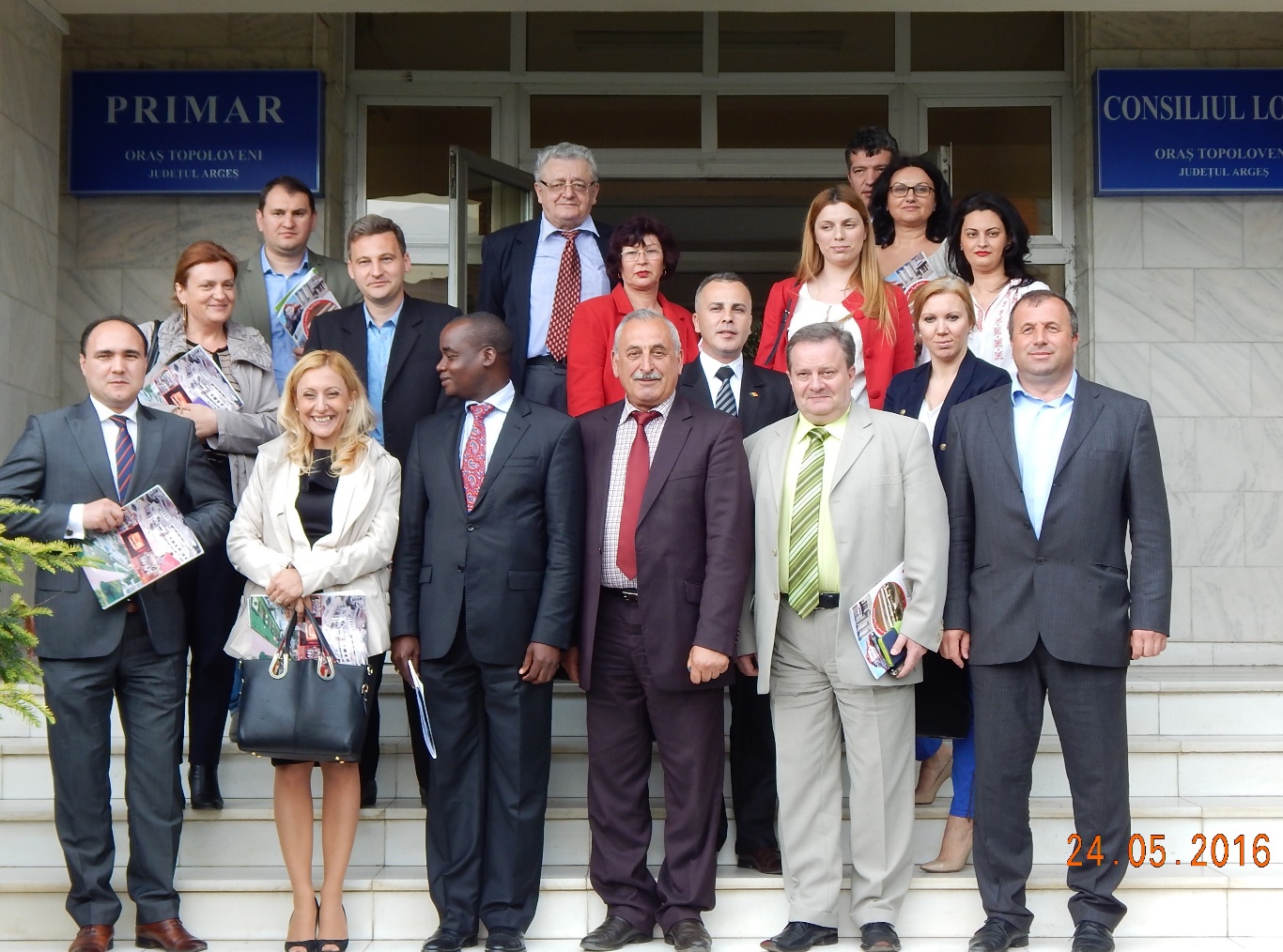 